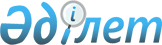 Об утверждении Правил разработки и применения Единого тарифно-квалификационного справочника работ и профессий
рабочих и Квалификационного справочника должностей руководителей, специалистов и других служащих
					
			Утративший силу
			
			
		
					Приказ Министра труда и социальной защиты населения Республики Казахстан от 30 июня 2005 года N 173-п. Зарегистрирован в Министерстве юстиции Республики Казахстан 14 июля 2005 года N 3732. Утратил силу - приказом Министра труда и социальной защиты населения Республики Казахстан от 19 июля 2007 года N 165-п.



      


Сноска. Приказ Министра труда и социальной защиты населения Республики Казахстан от 30 июня 2005 года N 173-п утратил силу приказом Министра труда и социальной защиты населения Республики Казахстан от 19 июля 2007 года 


 N 165-п 


 (вводится в действие по истечении 10 календарных дней после дня его первого официального опубликования).



      В целях установления в соответствии с законодательством квалификационных требований к работникам и сложности определенных видов работ на основе Единого тарифно-квалификационного справочника работ и профессий рабочих и Квалификационного справочника должностей руководителей, специалистов и других служащих, 

ПРИКАЗЫВАЮ:





      1. Утвердить прилагаемые Правила разработки и применения Единого тарифно-квалификационного справочника работ и профессий рабочих и Квалификационного справочника должностей руководителей, специалистов и других служащих.




      2. Департаменту социального обеспечения и оплаты труда (Кайсенова Г.К.) обеспечить проведение государственной регистрации настоящего приказа в установленном порядке.




      3. Настоящий приказ вводится в действие со дня его государственной регистрации.


      Министр





Утверждены          



приказом Министра труда и  



социальной защиты населения  



Республики Казахстан     



от 30 июня 2005 года N 173-п



Правила






разработки и применения Единого тарифно-квалификационного






справочника работ и профессий рабочих и 






Квалификационного справочника должностей руководителей,






специалистов и других служащих





1. Общие положения



      1. Настоящие Правила разработаны в соответствии со 
 статьей 70 
 Закона Республики Казахстан "О труде в Республике Казахстан" и устанавливают порядок разработки и применения Единого тарифно-квалификационного справочника работ и профессий рабочих и Квалификационного справочника должностей руководителей, специалистов и других служащих.



      2. Единый тарифно-квалификационный справочник работ и профессий рабочих и Квалификационный справочник должностей руководителей, специалистов и других служащих применяются работодателями и предназначены для установления сложности определенных видов работ, установления квалификационных требований к работникам и присвоения квалификационных разрядов в соответствии с тарифно-квалификационными характеристиками, определения правильных наименований профессий рабочих и должностей служащих.



      3. В настоящих Правилах применяются следующие понятия:



      должность - структурная единица работодателя, на которую возложен установленный правовыми актами круг должностных полномочий и должностных обязанностей;



      должностная инструкция - инструкция, указывающая круг полномочий, обязанностей, работ, которые должен выполнять работник, занимающий определенную должность в организации;



      квалификационный разряд - уровень квалификации работника, отражающий сложность выполняемых им работ;



      квалификационные требования - требования, предъявляемые к работнику, в целях определения его уровня и профиля профессиональной подготовки, стажа работы, необходимые для выполнения возложенных на него обязанностей;



      профессия - основной род занятий, трудовой деятельности человека, подтверждаемый соответствующими документами об образовании;



      разряд работ - это уровень сложности работ, который устанавливается на основе квалификационных характеристик профессий рабочих, имеющихся в выпусках Единого тарифно-квалификационного справочника работ и профессий рабочих, путем сопоставления (приравнивания) содержания выполняемой работы с соответствующими работами - аналогами, описанными в квалификационных характеристиках, а в необходимых случаях и с перечнями примеров работ, дополнительно разработанными работодателем;



      сложность труда - объективная характеристика процесса труда со стороны его содержания (выполняемых функций), которое обуславливает соответствующие требования к квалификации работников, необходимой для выполнения работ; отличительный признак квалифицированного труда, его сущность; определяется наличием творческих элементов, повышенной ответственности и функций руководства в работе. Показателями уровня сложности работ и квалификации работников являются квалификационные разряды, категории;



      условия труда - это условия оплаты, охраны и нормирования труда, режим работы, возможность и порядок совмещения профессий (должностей), технические, санитарные, гигиенические, производственно-бытовые условия, а также иные по согласованию сторон условия индивидуального трудового и коллективного договоров.




 


2. Разработка и применение Единого 






тарифно-квалификационного справочника 






работ и профессий рабочих



      4. Единый тарифно-квалификационный справочник работ и профессий рабочих разрабатывается в рамках сотрудничества государств-участников Содружества Независимых Государств на основании решений Консультативного Совета по труду, миграции и социальной защиты населения, а также научными организациями и утверждается приказом уполномоченного государственного органа по труду.



      5. По мере появления новых профессий рабочих, изменения и дополнения в Единый тарифно-квалификационный справочник работ и профессий рабочих вносятся уполномоченным государственным органом по труду.



      6. Единый тарифно-квалификационный справочник работ и профессий рабочих содержит тарифно-квалификационные характеристики работ и профессий рабочих по разрядам, сгруппированные в разделы по видам производств и работ. Разделы по родственным производствам и видам работ (по признаку их принадлежности к видам экономической деятельности) объединены в отдельные выпуски справочника с присвоенными им номерами.



      Определение разряда выполняемых работ производится в зависимости от их сложности согласно описанию содержания работ, приведенных в тарифно-квалификационных характеристиках по профессиям рабочих, и присвоение квалификационных разрядов рабочим - согласно требованиям тарифно-квалификационных характеристик к уровню квалификации рабочих.



      7. Структура выпусков Единого тарифно-квалификационного справочника работ и профессий рабочих едина и содержит: введение, в котором указывается, какие производства, и виды работ охвачены тем или иным выпуском справочника, какой организацией он разработан, другие сведения общего характера: тарифно-квалификационные характеристики профессий рабочих по разрядам; алфавитный указатель профессий и перечень измененных наименований профессий с указанием их наименований по ранее действовавшим выпускам справочника.



      8. Содержащиеся в Едином тарифно-квалификационном справочнике работ и профессий рабочих тарифно-квалификационные характеристики профессий рабочих разработаны и сгруппированы по сложности работ в диапазоне с 1 по 8 разряды, исходя из сложившегося разделения труда, достигнутого уровня техники, технологии и организации труда и производства. Основная масса работ во всех разделах видов экономической деятельности относится к первым шести разрядам, а к седьмому и восьмому разрядам относятся отдельные работы повышенной сложности.



      9. Тарифно-квалификационные характеристики профессий рабочих по разрядам, приведенные в справочнике, состоят из трех разделов: "Характеристика работ", "Должен знать", "Примеры работ".



      В разделе "Характеристика работ" содержится описание основных, наиболее типичных для данной профессии и данного разряда работ, которые должен уметь выполнять рабочий. Описание этих работ дается в разделе выполняемых рабочим трудовых функций, из которых складывается процесс труда: подготовительных операций к непосредственному ведению технологического процесса, операций по уходу за оборудованием и обслуживанию рабочего места; действий рабочего по непосредственному ведению технологического процесса с указанием его параметров, стадий и кратких технических характеристик.



      В разделе "Должен знать" излагаются основные требования к квалификации рабочего, необходимой для качественного выполнения работ, приведенных в разделе "Характеристика работ", то есть, знание свойств предметов труда, технологических и конструктивных особенностей орудий труда, последовательности и стадий технологического процесса, технической и технологической документации, а также требования к специальным знаниям рабочего, обусловленные спецификой и сложностью выполняемых работ. По отдельным профессиям рабочих, выполняющих работы повышенной сложности, соответствующие шестым и более разрядам, в разделе "Должен знать" приведены требования к уровню профессионального образования в виде обязательности среднего профессионального образования. Конкретные требования к профессиональной подготовке и профессиональному образованию рабочих могут быть определены при присвоении квалификационных разрядов.



      В разделе "Примеры работ" приводится перечень работ, наиболее типичных для данной профессии и данного разряда работ. В тех случаях, когда в разделе "Характеристика работ" достаточно полно изложено описание выполняемых работ, раздел "Примеры работ" в квалификационной характеристике не приводится.



      10. Тарифно-квалификационные характеристики конкретных профессий рабочих разработаны с учетом того, что рабочий более высокой квалификации помимо работ, перечисленных в квалификационной характеристике присвоенного ему разряда, должен обладать знаниями, навыками и умением, необходимыми при выполнении работ, предусмотренных тарифно-квалификационными характеристиками рабочих более низкой квалификации этой же профессии.



      В характеристиках работ низших разрядов отдельных профессий содержится, что ведение технологического процесса или выполнение отдельных работ производится под руководством рабочего более высокой квалификации. В таких случаях рабочие более высоких разрядов должны уметь организовывать ведение технологических процессов рабочими более низких разрядов той же профессии.



      11. Тарифно-квалификационные характеристики, приведенные в Едином тарифно-квалификационном справочнике работ и профессий рабочих, содержат описание только основных, наиболее типичных работ по профессиям рабочих. В этой связи, эти характеристики могут дополняться технологическими картами, рабочими инструкциями или другими документами, в которых раскрывается конкретное содержание, объем и порядок выполнения работ на каждом рабочем месте, включая работы, связанные с приемкой и сдачей смены, своевременной подготовкой к работе оборудования, инструмента, приспособлений и содержанием их в надлежащем состоянии, ведением установленной документации, уборкой своего рабочего места.



      12. Примеры работ, приведенные в тарифно-квалификационных характеристиках каждой профессии и разряда многих разделов Единого тарифно-квалификационного справочника работ и профессий рабочих, не исчерпывают всех работ, которые могут и должны быть выполнены рабочим данной профессии и данного разряда в конкретных условиях производства. Поэтому, в необходимых случаях, с учетом специфики производства работодателем разрабатываются дополнительные перечни работ, соответствующие по сложности их исполнения тем, которые содержатся в тарифно-квалификационных характеристиках профессий рабочих соответствующих разрядов. Дополнительные виды работ могут согласовываться при заключении индивидуального трудового договора.



      13. Для отдельных профессиональных групп и профессий рабочих, исходя из специфики их труда, предъявляются особые требования.



      Рабочие, непосредственно занятые управлением и обслуживанием машин и механизмов, например, машинисты, мотористы, водители, трактористы, наладчики, крановщики, электромонтеры ремонтники, монтажники, литейщики на машинах, аппаратчики и другие, по условиям выполняемой работы, должны владеть слесарным делом в объеме, достаточном для того, чтобы они смогли самостоятельно устранять возникающие в процессе работы оборудования, машин и механизмов неполадки текущего характера и принимать участие в его ремонте.



      Рабочие, связанные с движением на транспорте, с производством взрывных работ, хранением и применением взрывчатых материалов и ядовитых веществ, обслуживанием подъемно-транспортного оборудования, котельных установок, аппаратов и сосудов, работающих под давлением, или занятые на других работах, когда действующими правилами и инструкциями предусмотрены особые требования к их выполнению, должны знать и соблюдать эти правила и инструкции и иметь в необходимых случаях документ о прохождении ими соответствующей подготовки.



      14. Наряду с требованиями к теоретическим и практическим знаниям рабочих по профессиям и разрядам, содержащимися в тарифно-квалификационных характеристиках, рабочими соблюдаются при выполнении работ требования, предъявляемые к организации труда, качеству выполняемых работ, а также правила охраны труда, производственной санитарии.



      15. Установление разряда работ при полной загрузке оборудования производится на основе тарифно-квалификационных характеристик профессий рабочих, имеющихся в каждом выпуске Единого тарифно-квалификационного справочника работ и профессий рабочих, путем сопоставления (приравнивания) содержания выполняемой работы с соответствующими работами - аналогами, описанными в тарифно-квалификационных характеристиках, а в необходимых случаях и с перечнями примеров работ, дополнительно разработанными работодателем.



      При неполной загрузке оборудования, производительность которого предусмотрена в тарифно-квалификационных характеристиках соответствующих профессий и увязана с разрядом работ (например, у машинистов, аппаратчиков, операторов и других), разряд работ определяется по паспортной производительности оборудования.



      16. Единый тарифно-квалификационный справочник работ и профессий рабочих применяется работодателями при решении вопроса о присвоении или повышении рабочему квалификационного разряда, который связан с уровнем профессиональной подготовки или профессионального образования рабочего, со сложностью самостоятельно выполняемых им работ. 



      При этом, в отдельных случаях высшие квалификационные разряды по профессиям, которым в соответствии с тарифно-квалификационными характеристиками Единого тарифно-квалификационного справочника работ и профессий рабочих требуется среднее профессиональное образование, могут быть присвоены рабочим, не имеющим такого образования, но обладающим требуемым уровнем знаний и высоким профессиональным мастерством.



      При введении нового Единого тарифно-квалификационного справочника работ и профессий или новых разделов действующего справочника, соответствующего специфике производства, изменения профиля производства, перехода на новые технологии, модернизации производства используются соответствующие специфике производства тарифно-квалификационные характеристики Единого тарифно-квалификационного справочника работ и профессий для осуществления пересмотра разрядов работ и рабочих.



      17. Записи во всех документах о работе производятся в полном соответствии с наименованиями профессий, принятыми выпусками Единого тарифно-квалификационного справочника работ и профессий.



      18. По вновь возникшим профессиям до включения их в установленном порядке в Единый тарифно-квалификационный справочник работ и профессий рабочих присвоение квалификационных разрядов рабочих производится применительно к наименованиям и квалификационным характеристикам аналогичных профессий и работ, содержащимся в действующем Едином тарифно-квалификационном справочнике работ и профессий рабочих.




 


3. Разработка и применение Квалификационного справочника






должностей руководителей, специалистов и других служащих



      19. Квалификационный справочник должностей руководителей, специалистов и других служащих, являющийся общим для различных видов экономической деятельности, разрабатывается и утверждается приказом уполномоченного государственного органа по труду.



      20. Квалификационный справочник должностей руководителей, специалистов и других служащих в соответствующей экономической деятельности разрабатывается и утверждается центральным исполнительным органом в данном виде деятельности по согласованию с уполномоченным государственным органом по труду.



      21. По мере появления новых должностей служащих, изменения и дополнения в Квалификационный справочник должностей руководителей, специалистов и других служащих вносятся уполномоченным государственным органом по труду и (или) органами, их утвердившими, по согласованию с уполномоченным государственным органом по труду.



      22. Квалификационный справочник должностей руководителей, специалистов и других служащих, являющийся общим для различных видов экономической деятельности, содержит два раздела. В первом разделе приводятся квалификационные характеристики должностей руководителей, специалистов и других служащих, общих для всех видов экономической деятельности и широко распространенных в организациях. Второй раздел содержит квалификационные характеристики должностей работников, занятых в научно-исследовательских, конструкторских, технологических, проектных и изыскательских организациях, а также редакционно-издательских организациях и подразделениях.



      23. Квалификационный справочник должностей руководителей, специалистов и других служащих включает квалификационные характеристики должностей руководителей, специалистов и служащих работодателя и служит основой для разработки должностных инструкций, устанавливающих права, обязанности и меры ответственности работников, для составления положений о структурных подразделениях, определяющих их роль и место в системе управления работодателя, при подборе и расстановке кадров, осуществлении контроля за рациональной расстановкой и их эффективного использования в соответствии со специальностью и квалификацией, а также при проведении аттестации руководителей и специалистов.



      24. Квалификационная характеристика каждой должности состоит из трех разделов. В разделе "Должностные обязанности" содержатся основные трудовые функции, которые могут быть полностью или частично поручены работнику, занимающему данную должность с учетом технологической однородности и взаимосвязанности работ, позволяющих обеспечить оптимальную специализацию служащих.



      В разделе "Должен знать" содержатся основные требования, предъявляемые к работнику в отношении специальных знаний, а также знаний законодательных и нормативных правовых актов, положений, инструкций и других материалов, методов и средств, которые работник должен применять при выполнении должностных обязанностей.



      В разделе "Требования к квалификации" определены уровень профессиональной подготовки работника, необходимый для выполнения предусмотренных обязанностей, и требования к стажу работы.



      25. В квалификационных характеристиках должностей приведен перечень основных, наиболее распространенных работ. Конкретный перечень должностных обязанностей работников устанавливается внутренними организационно-распорядительными документами: должностными инструкциями, которые разрабатываются работодателем и утверждаются в установленном порядке.

__________________________________________

					© 2012. РГП на ПХВ «Институт законодательства и правовой информации Республики Казахстан» Министерства юстиции Республики Казахстан
				